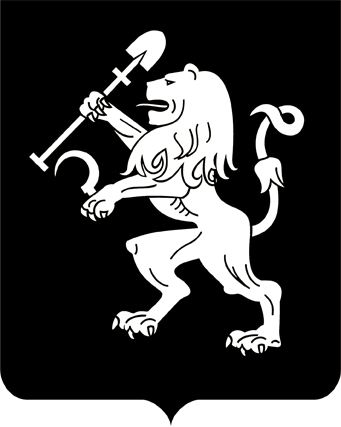 АДМИНИСТРАЦИЯ ГОРОДА КРАСНОЯРСКАПОСТАНОВЛЕНИЕОб утверждении нормативов состава сточных вод для объектовабонентов левобережной и правобережной технологических зонцентрализованной системы водоотведения города КрасноярскаВ соответствии с Федеральным законом от 07.12.2011 № 416-ФЗ «О водоснабжении и водоотведении», Правилами холодного водоснабжения и водоотведения, утвержденными постановлением Правительства Российской Федерации от 29.07.2013 № 644, Правилами осуществления контроля состава и свойств сточных вод, утвержденными                         постановлением Правительства Российской Федерации от 22.05.2020            № 728, руководствуясь статьями 41, 58, 59 Устава города Красноярска,ПОСТАНОВЛЯЮ:1. Утвердить нормативы состава сточных вод для объектов абонентов левобережной и правобережной технологических зон централизованной системы водоотведения города Красноярска согласно приложениям 1, 2.2. Запретить абонентам организаций, осуществляющих водоотведение в централизованную систему водоотведения города Красноярска, сброс веществ, не указанных в приложениях 1, 2.3. Признать утратившими силу:постановление администрации города от 04.08.2009 № 310                     «Об утверждении нормативов допустимых концентраций загрязняющих веществ, сбрасываемых со сточными водами абонентами предприятия водопроводно-канализационного хозяйства в систему городской канализации»;распоряжение администрации города от 18.11.2009 № 21-гх                 «О внесении изменений и дополнений в постановление администрации города от 04.08.2009 № 310»;распоряжение администрации города от 02.06.2011 № 39-гх                  «О внесении изменений и дополнений в постановление администрации города от 04.08.2009 № 310»;распоряжение администрации города от 28.12.2011 № 95-гх                 «О внесении изменений и дополнений в постановление администрации города от 04.08.2009 № 310»;распоряжение администрации города от 20.11.2012 № 95-гх             «О внесении изменений в постановление администрации города                     от 04.08.2009 № 310»;распоряжение администрации города от 11.10.2018 № 107-гх                  «О внесении изменений в постановление администрации города                   от 04.08.2009 № 310».4. Настоящее постановление опубликовать в газете «Городские      новости» и разместить на официальном сайте администрации города.Глава города 								        С.В. ЕреминПриложение 1к постановлениюадминистрации городаот ____________ № _________НОРМАТИВЫ СОСТАВА СТОЧНЫХ ВОДдля объектов абонентов левобережной технологической зоныцентрализованной системы водоотведения города КрасноярскаПриложение 2к постановлениюадминистрации городаот ____________ № _________НОРМАТИВЫ СОСТАВА СТОЧНЫХ ВОДдля объектов абонентов правобережной технологической зоныцентрализованной системы водоотведения города Красноярска15.07.2020№ 550№ п/пПоказателиЕдиницы измеренияНормативы составасточных вод1Взвешенные веществамг/куб. дм217,342ХПКмг/куб. дм5003БПК 5мг/куб. дм212,573БПК полн.мг/куб. дм315,34Сульфат-анион (сульфаты)мг/куб. дм42,25Хлорид-анион (хлориды)мг/куб. дм44,36Фенол, гидроксибензолмг/куб. дм0,00997Нефтепродукты (нефть и нефтепродуктыв растворенном и эмульгированном состоянии)мг/куб. дм4,3868Аммоний-ионмг/куб. дм53,7978Аммоний-ион по азотумг/куб. дм43,2229Фосфат-ион (РO4)мг/куб. дм7,7549Фосфаты (по фосфору)мг/куб. дм2,52910Фторид-анионмг/куб. дм0,5211АСПАВ (алкилсульфаты натрия) (смесьпервичных алкилсульфатов натрия)мг/куб. дм5,4512НCПАВ (по неонолу АФ-12)мг/куб. дм1,813Железомг/куб. дм0,59414Хром трехвалентныймг/куб. дм0,003215Хром шестивалентныймг/куб. дм0,00116Никельмг/куб. дм0,006217Медьмг/куб. дм0,0218Цинкмг/куб. дм0,0219Марганец (марганец двухвалентный)мг/куб. дм0,0820Свинецмг/куб. дм0,001821Алюминиймг/куб. дм0,16922Кадмиймг/куб. дм0,000423Мышьяк и его соединениямг/куб. дм0,00524Стронциймг/куб. дм0,2125Сухой остатокмг/куб. дм348№ п/пПоказателиЕдиницы измеренияНормативысоставасточных вод1Взвешенные веществамг/куб. дм174,52ХПКмг/куб. дм5003БПК 5мг/куб. дм224,03БПК полн.мг/куб. дм322,914Сульфат-анион (сульфаты)мг/куб. дм52,25Хлорид-анион (хлориды)мг/куб. дм94,766Фенол, гидроксибензолмг/куб. дм0,00977Нефтепродукты (нефть и нефтепродукты в растворенном и эмульгированном состоянии)мг/куб. дм2,8578Аммоний-ионмг/куб. дм42,088Аммоний-ион по азотумг/куб. дм32,819Фосфат-ион (РO4)мг/куб. дм6,139Фосфаты (по фосфору)мг/куб. дм2,0110АСПАВ (алкилсульфаты натрия) (смесь первичных алкилсульфатов натрия)мг/куб. дм4,5311НCПАВ (по неонолу АФ-12)мг/куб. дм1,312Железомг/куб. дм0,39813Хром трехвалентныймг/куб. дм0,008114Хром шестивалентныймг/куб. дм0,00115Никельмг/куб. дм0,00616Медьмг/куб. дм0,01517Цинкмг/куб. дм0,0118Марганец (марганец двухвалентный)мг/куб. дм0,24519Свинецмг/куб. дм0,00420Кадмиймг/куб. дм0,000221Мышьяк и его соединениямг/куб. дм0,00522Стронциймг/куб. дм0,2823Метанол (метиловый спирт)мг/куб. дм0,1724Формальдегид (метаналь, муравьиныйальдегид)мг/куб. дм0,0925Сухой остатокмг/куб. дм478